加拿大多伦多大学 语言文化项目一、项目综述多伦多大学英语语言中心隶属于多伦多大学的继续教育学院(School of Continuing Studies)。学院迄今拥有近50年的丰富教学经验，每年为来自35个国家的上千名学生提供各类优质的英语学习项目，形成了实用科学的教学方法。此外，多伦多作为全球最多元化和宜居的城市之一，也为学生提供了无与伦比的语言学习环境。全美国际教育协会作为多伦多大学英语语言学院在中国的正式授权机构，负责选拔优秀中国大学生，于2024年寒假前往多伦多大学参加为期4周的语言文化项目。参加项目的学生将与其它参加语言课程的国际学生混班上课，迅速提升自身的英语水平，同时体验加拿大的社会与文化。二、特色与优势【体验北美纯正英语课程】参加加拿大名校的优质语言课程，每周20小时强化学习，有效提升语言技巧；【官方品质保障】学生正式注册，由多大语言中心经验丰富的英语教师参与授课，学生可获得多伦多大学出具的官方正式成绩单；【和国际学生一起上课，结交各国好友】与来自其它国家的学生共同学习、提高跨文化沟通技能，收获知识与友谊；【丰富的文化活动体验】丰富多彩的加拿大文化体验，游览尼亚加拉瀑布、参观博物馆、参加各类体育活动等。三、多伦多大学简介始建于1827年，加拿大顶尖学府，也是世界范围享有盛誉的公立研究性大学；2023年《美国新闻与世界报道》全球大学综合排名第18；2023年Times高等教育世界大学综合排名第18位。同时，该校也是美国大学协会（北美大学联盟）中仅有的两所非美国学府之一；多伦多是加拿大第一大城市与北美第四大城市，也是世界著名的最多元化、最安全宜居的国际化大都市，拥有怡人的环境和高品质的生活。四、项目详情【课程日期】2024年1月8日 – 2月2日，或2月5日 – 3月1日（4周）   
【课程内容】参加多伦多大学暑期语言项目的学生可选报“高效沟通英语”课程（English for Effective Communication），或“商务沟通英语”课程（English for Business Communication）。
高效沟通英语课程旨在提升学生的日常英语沟通能力，适合初级至高级各级别的学生。课程通过基于主题的任务或教学活动，综合提升学生的听说读写各项技巧，主要内容包括：提升口语表达的流畅度、精准度与自信心通过参加教学任务与小组讨论，扩展词汇储备通过与教师以及世界各地同学的沟通互动，提高听力理解与口语技巧了解加拿大与北美的文化授课老师会根据学生的实际水平，来安排有针对性的课堂教学活动，比如参与小组讨论、设计调查问卷、在线收看视频并参加小测试、在线的口语会话测试等。 通过不同形式的任务，学生将建立有效使用英语沟通的自信，尤其是提高英语听说技能。商务沟通英语课程旨在提升学生在国际商务环境中有效使用英语所需的语言和技能。 学生将通过参与与国际商业环境相关的教学任务和情境，提高阅读、写作、听力和口语技能，从而加强使用英语进行商务沟通的能力和信心。课程主要内容包括：培养在职业环境中通过口语和写作进行沟通的技能和策略提高阅读和聆听与商务主题相关的文本的熟练程度运用听说技巧与来自不同语言背景的人互动提升公众演讲的自信心展示出与职业环境相匹配的语言意识项目学生均可获得多伦多大学正式注册的学生证，凭借学生证可在项目期内，按校方规定使用学校的校园设施与教育资源，包括图书馆、健身房、活动中心等。学生将入住当地的寄宿家庭，能够更加迅速提高自己的语言水平，体验当地的社会与文化。【参考日程】    以下为高效沟通英语的参考课程安排，具体课程内容因不同语言级别而存在差异，需以实际安排为准。【文化活动】     多伦多大学语言中心在项目期间，会为国际学生组织各类丰富多彩的文化活动，以丰富他们的学习体验，如校园参观、桌游活动、电影之夜、滑冰活动、参观皇家安大略博物馆、参访当地的著名市场、尼亚加拉大瀑布之旅、参观当地艺术馆、观看冰球比赛等，学生可根据自身兴趣选择参加免费或付费的活动，获得丰富的学习体验。    【项目考核】参加项目的学生与多伦多大学在读的语言项目学生混合编班，由多大进行统一的学术管理与学术考核，考核内容包括教学任务、听力理解评估、口语表达评估以及小组项目。顺利完成所有课程，并通过学术考核的学生，将获得多伦多大学出具的正式成绩单。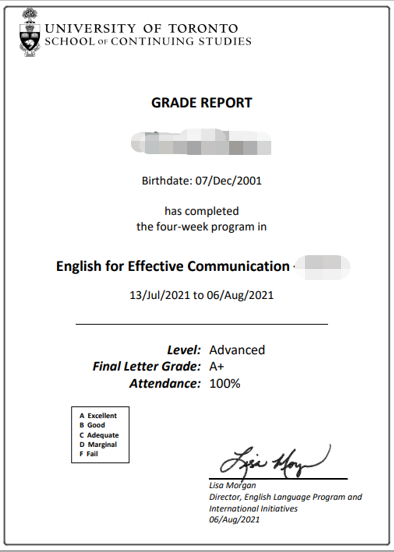 【项目费用】五、项目申请选拔要求：具有良好的英语基础，入学前参加语言分级测试；商务沟通英语需达到中级以上水平 报名方式： 学校报名：学生自愿申请，进入学校“最多跑一次”网上办事大厅“学生赴国（境）外交流学习申请”流程申请。*（请先向学校提交申请之后再向项目方申请）项目方报名：登录全美国际教育协会网站www.usiea.org 填写《世界名校访学项目报名表》；截止日期：1月项目2023年10月9日；2月项目2023年11月10日———————————————————————————————————————全美国际教育协会官网：www.usiea.org 全美国际教育协会官微：全美国际访学微刊项目邮箱咨询：visituoft@yeah.net   第一周模块一：项目启动学习需求分析/互动式介绍环节不同目标的电子邮件撰写技巧邮件沟通的语调与语域如何在会话中避免模式化套话模块二：探索文化如何定义文化冲突 – 阅读练习根据阅读材料进行口头汇报在不同场景中提供建议第二周模块二：探索文化针对加拿大文化的实践性研究参与有关文化实践的小组研讨如何运用情态动词、模糊语与条件从句模块三：产品，发明与推广开展基于学生访谈的市场调研讨论调研成果探讨成功的推广技巧设计一个能够解决社会问题的产品，并策划推广活动有说服性的语言技巧第三周模块四：关于性格探讨不同的性格特质如何描述一个人的性格性格小测试为不同性格的语言学习者提供建议录制个人视频，检验语言学习成果模块五：关于电影讨论电影类别电影的总结与评论策划电影情节利用影评来练习改写技巧第四周模块六：职场生涯与领导力讨论性格特质与职场技能参加面试的回答技巧分析不同类型的面试回应模拟录制面试视频，分析面试用语关于领导力课程总结项目总费用约3,892加元（约合人民币2.14万元）费用包括：学费、医疗与意外保险、接机、及项目管理费费用不包括：国际机票、签证费、住宿费、个人生活费注：多伦多地区的寄宿费用大约为每月1,500加元左右